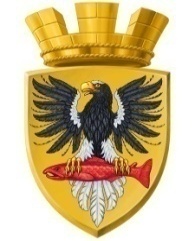 Р О С С И Й С К А Я   Ф Е Д Е Р А Ц И ЯКАМЧАТСКИЙ КРАЙП О С Т А Н О В Л Е Н И ЕАДМИНИСТРАЦИИ ЕЛИЗОВСКОГО ГОРОДСКОГО ПОСЕЛЕНИЯот    31.01.2017      	                                           			№  67-п                    г. Елизово  О проведении народного массового гуляния «Город, который люблю»	В соответствии с Федеральным Законом от 06.10.2003  № 131-ФЗ «Об общих принципах организации местного самоуправления в Российской Федерации», Уставом  Елизовского городского поселения, на основании муниципальной программы «Развитие культуры в   Елизовском  городском поселения в 2017году»ПОСТАНОВЛЯЮ:     Отделу по культуре, молодежной политике, физической культуре и спорту администрации Елизовского городского поселения (С.А. Хачикян) организовать и провести  26 февраля 2017 года в 12.00 часов на стадионе «Строитель» народное массовое гуляние «Город, который люблю» (далее – мероприятие).         2.   Утвердить состав организационного комитета по подготовке и проведению мероприятий согласно приложению № 1 к настоящему постановлению.          3.  Утвердить технический план подготовки и проведения мероприятия согласно приложению № 2 к настоящему постановлению. Управлению финансов  и экономического развития администрации Елизовского городского поселения (М.Ю.Лепин) обеспечить финансирование мероприятия и организовать выездную торговлю на мероприятии.Управлению делами администрации Елизовского городского поселения (О.В. Бочарникова):информировать о проведении мероприятия службу скорой помощи,  полиции и пожарной части.опубликовать (обнародовать) настоящее постановление в средствах массовой информации и разместить в информационно-телекоммуникационной сети «Интернет» и на официальном сайте администрации Елизовского городского поселения.    6.   Муниципальному бюджетному учреждению «Благоустройство города Елизово» (Р.А.Шевчук) организовать работу в соответствии с техническим планом подготовки мероприятия.               7.  Настоящее постановление вступает в силу после опубликования (обнародования).           8.   Контроль за исполнением настоящего постановления оставляю за собой.Глава администрации    Елизовского городского поселения                                          Д.Б. Щипицын                                           Приложение №1                                                                                                      к постановлению администрации                                                                                                   Елизовского городского поселения                                                                                                   от  31.01.2017                 67-п №СОСТАВорганизационного комитетапо подготовке и проведению мероприятийПриложение №2                                                                                                                                                                                                     к постановлению администрации                                                                                                                                                                                               Елизовского городского поселения                                                                                                                                                                                           от    31.01.2017                 № 67-п                                                                              ТЕХНИЧЕСКИЙ ПЛАНподготовки и проведения народного массового гуляния «Город, который я люблю!», посвященного Дню городаДата проведения: 26 февраля  2017г.Место проведения:  Стадион «Строитель»Время проведения: 12-00ТЕХНИЧЕСКИЙ ПЛАНпо подготовке и проведению мероприятийИсп. Слатова Т.Н.Тел 8 914 786 62 76Председатель оргкомитетаЩипицын Дмитрий БорисовичГлава администрации Елизовского городского поселенияМасло Владислав АнатольевичЗаместитель Главы администрации Елизовского городского поселенияЧлены оргкомитета:Когай Павел Алексеевич  Руководитель Управления жилищно-коммунального хозяйства, заместитель главы администрации Елизовского городского поселенияЛепин Максим ЮрьевичИ.о.Руководителя Управления финансов и экономического развития администрации Елизовского городского поселенияБочарникова Олеся   ВладимировнаРуководитель Управления делами   администрации Елизовского городского поселения       Хачикян Светлана Александровна Начальник Отдела по культуре, молодежной политике, физической культуре и спорту администрации Елизовского городского поселенияШевчук Руслан АнатольевичДиректор МБУ «Благоустройство города Елизово»№ Наименование мероприятияДата и время проведенияСостав участниковОтветственный1Проведение заседаний оргкомитета  03.02.2017Глава администрацииЕлизовского городского поселенияЩипицын Д.Б.2Подготовка писем в службы: полиция, скорая помощь, МЧСдо 15.02.2017Руководитель Управления делами   администрации Бочарникова О.В.3Написание сценария и проведение мероприятиядо 10 .02.17Начальник Отдела по культуре, молодежной политике, физической культуре и спорту администрации Хачикян С.А.4Реклама:-изготовление баннера и афиш;-оформление стадионадо 15 .02.17Начальник Отдела по культуре, молодежной политике, физической культуре и спортуХачикян С.А.5Распространение афиш, организация зрителей  на мероприятие до 20.02.2017Начальник Отдела по культуре, молодежной политике, физической культуре и спорту Хачикян С.А.6Подготовка стадиона «Строитель» к мероприятию - организация стоянки транспортных средств:( расчистка  снега, установка указателей);- установка  контейнеров для мусора;- установка биотуалетов;- подготовка места для  сжигания чучела Масленицы.     до 24.02.2017Руководитель Управления жилищно –коммунального хозяйства, заместитель главы администрацииКогай П.А.7Организация торговли 26.02.2017И.о.Руководителя Управления финансов и экономического развития администрацииМ.Ю.Лепин8Организация  перевозки  (микроавтобус) коллектива МБУК КДЦ «Гейзер» к месту проведения  мероприятия 26.02.2017Руководитель Управления жилищно –коммунального хозяйства, заместитель главы администрацииКогай П.А.9Организация работы снежной  горки, аттракционов и спортивных состязаний.26.02.2017Начальник Отдела по культуре, молодежной политике, физической культуре и спорту; МБУ «Благоустройство города Елизово»Хачикян С.А.Шевчук Р.А.10Обеспечение бесперебойного электропитания во время проведения  (генератор)26.02.2017Начальник Отдела по культуре, молодежной политике, физической культуре и спорту; Руководитель Управления жилищно-коммунального хозяйства, заместитель главы администрацииХачикян С.А.Когай П.А.№ п/пНаименование мероприятияОрганизационное обеспечениеМесто проведенияДатаСостав участниковОтветственныйПодпись123456781.Проведение заседаний оргкомитета Администрация ЕГП09.12.201614-30Глава администрацииЧлены оргкомитетаЩипицын Д.Б.2.Подготовка писем на службы: полиция, скорая помощь, МЧСдо 15.12.2016Управление деламиБочарникова О.В.3.Поздравительные отправленияРассылка поздравлений и приглашений до 20.12.2016Управление деламиБочарникова О.В.4.Эскизы новогоднего баннера, поздравительной открытки и приглашенийРазработка и утверждение эскизадо  15.12.2016Отдел  по культуре, молодежной политике, физической культуре и спортуХачикян С.А.5.Размещение рекламы и информацииРекламные щиты,светодиодный экранТерритория города. пл. Ленинадо  25.12.2016Отдел  по культуре, молодежной политике, физической культуре и спортуХачикян С.А.6.Написание сценариядо 10.12.2016Отдел  по культуре, молодежной политике, физической культуре и спортуХачикян С.А.7.Подготовканародного гуляния  Проведение репетиций, приобретение реквизита и призовдо 25.12.2016Отдел  по культуре, молодежной политике, физической культуре и спортуХачикян С.А.8.Организация отдыха жителей города  в праздничные дни  Проведение  новогодних мероприятий и игровых программПК и  О «Сказка»,
стадион «Строитель», с/п «Простоквашино»    с 23.12.2016 по 15.01.2017Отдел  по культуре, молодежной политике, физической культуре и спортуХачикян С.А.9.Новогоднее оформление территории города и мест проведения мероприятийОформление улиц города  и  ПКиО «Сказка»По месту расположениядо 20.12.2015 МБУ «Благоустройство»Шевчук Р.А.10.Праздничное оформление зданий, помещений, торговых объектов, витрин и прилегающих территорийОрганизация работы с предприятиями торговли, в том числе индивидуальными предпринимателямиНа территории городадо 25.12.2015Управление финансов и территориального развития Острога М.Г.11.Размещение новогоднего баннераПлощадь им. Ленинадо 20.12.2016МБУ «Благоустройство»Шевчук Р.А.12.Оформление сцены  к новогодним мероприятиямОрганизация работы автовышкиПК и О «Сказка»до 29.12.2016 МБУ «Благоустройство»Шевчук Р.А.13.Обеспечение бесперебойного электропитания во время проведения  народного гуляния.Работа  генератора ПК и О «Сказка»31.12.201601.01.2016Отдел  по культуре, молодежной политике, физической культуре и спортуХачикян С.А..14.Создание комфортных условий во время праздничных мероприятийОрганизация торговых точек (горячего чая)ПК и О «Сказка»01.01.201700 часУправление финансов и территориального развития Острога М.Г.14.Создание комфортных условий во время праздничных мероприятийУборка территории до и после мероприятий;Организация работы туалетов.ПК и О «Сказка»По планумероприятийМБУ «Благоустройство»Шевчук Р.А.14.Создание комфортных условий во время праздничных мероприятий Установка  контейнеров для мусора 2 шт.ПК и О «Сказка»По планумероприятийУправление ЖКХКогай П.А.15.Инструктаж  по выявлению, предупреждению и пресечению возможных террористических и экстремистских акцийПерсонал подведомственных учреждений культуры и спорта14.12.201610-00Отдел по обеспечению безопасности населенияВоутелайнен В.О.16.Подготовка места для запуска фейерверкаПК и О «Сказка»01.01.2016Заместитель главы Начальник отделаМасло В.А.Воутелайнен В.О.17.Запуск фейерверкаПК и О «Сказка»01.01.201701.15 час.Отдел по обеспечению безопасности населенияВоутелайнен В.О.